Tanıtımı yapılmış olan projelere ilişkin her türlü bilgi, doküman ve materyalin sadece tarafımdan inceleneceğini ve teklif edilen projeleri ve fikirleri bir başkasına ifşa etmeyeceğimi ve çoğaltmayacağımı, kendi menfaatim ya da üyesi olduğum bir organizasyon adına bu projeler ve fikirleri kullanmayacağımı ve kullandırmayacağımı kabul ediyorum.Değerlendirme KriterleriDeğerlendirici Görüşü: ( Son karar Teknolojik Ürün Değerlendirme Komisyonu tarafından verilecektir. Bu bölümde kişisel kararınızın açıklanması beklenmektedir.)Değerlendirici Kararı:Değerlendirici Kararı:İsim ve İmza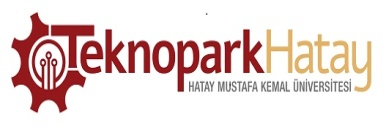 TEKNOLOJİK ÜRÜN TANIMLAMA BELGESİ DEĞERLENDİRME FORMUDoküman NoHTGB-010TEKNOLOJİK ÜRÜN TANIMLAMA BELGESİ DEĞERLENDİRME FORMURevizyon No-TEKNOLOJİK ÜRÜN TANIMLAMA BELGESİ DEĞERLENDİRME FORMURevizyon Tarihi-Firma AdıFirma AdresiTelefon Numarasıİnternet SayfasıGenel E-Posta AdresiÖdenmiş SermayeVergi DairesiVergi NumarasıTicaret Sicil Numarası İhtiyaç Durumunda İletişime Geçilecek Kişinin Adı SoyadıE-postaCep TelefonuDeğerlendirici Adı SoyadıBölümü / BirimiTarihDeğerlendirme BaşlığıÜst PuanDeğerlendirici GörüşüBilimsel bir bilgiyi kullanmak veya geliştirmek suretiyle tasarlanıp tasarlanmadığı11 PuanVar olan bir ihtiyacı daha iyi düzeyde karşılayıp karşılamadığı11 PuanÜrünün ihracat veya ithal ikamesi potansiyelinin olup olmadığı12 PuanYaşam standardının yükselmesine katkıda bulunup bulunmayacağı11 PuanSahip olduğu teknik özelliklerin ve/veya farklılıklarının teknolojik düzeydeki yenilikçiliği temsil edip etmediği11 PuanÜrün malzemelerinin, parçalarının ve yerine getirdiği işlev/işlevlerin birbiriyle uyum gösterip göstermediği11 PuanÜrünün tasarım özelliklerinin geliştirmeye açık olup olmadığı11 PuanÜrünün piyasa standartlarına ve ilgili yönetmeliklere uygun olarak test edilip edilmediği11 PuanÜretim ve üretim sürecinin çevreye olumsuz etkisi olup olmayacağı11 PuanTeknolojik ürün olduğu değerlendirilmiştir. Teknolojik ürün niteliği taşımadığı değerlendirilmiştir. Teknolojik ürün yatırım talebi olumlu değerlendirilmiştir. Teknolojik ürün yatırım talebi olumsuz değerlendirilmiştir. 